                    ГУК «Централизованная библиотечная сеть 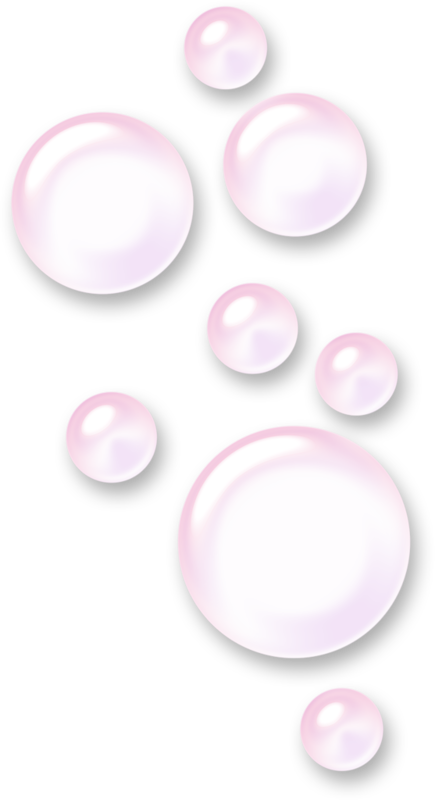 Гомельского района»Книги малышам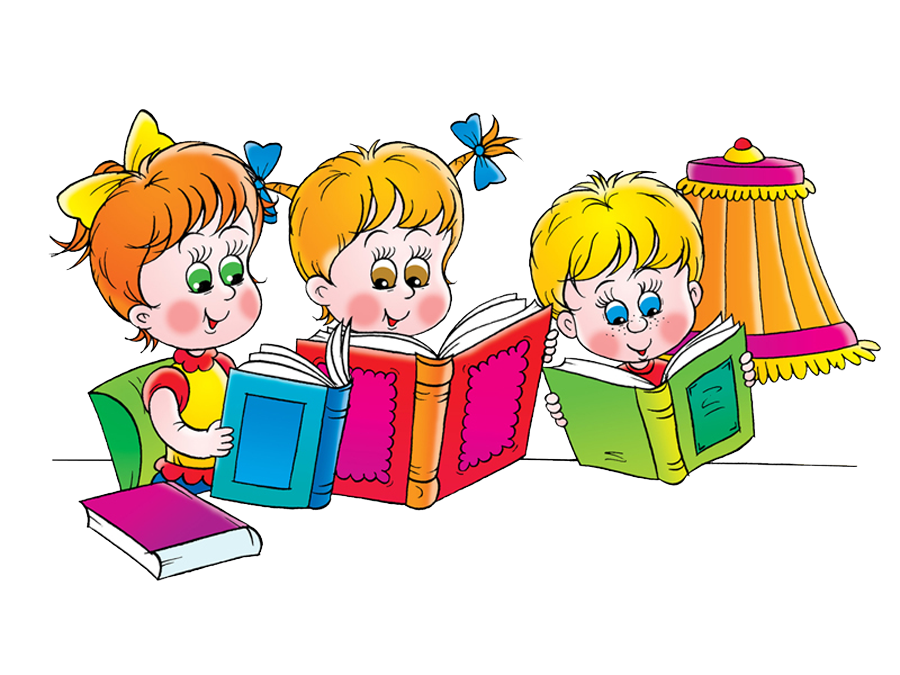 Рекомендательный списоклитературы для детей дошкольного и младшего школьного возраста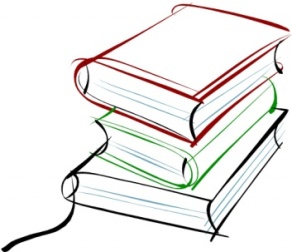 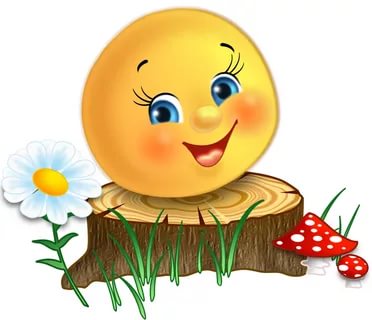                     2018Книги малышам : рекомендательный список литературы для детей дошкольного и младшего школьного возраста / ГУК «Централизованная библиотечная сеть Гомельского района» ; сост. К. Н. Сильченко. — Гомель, 2018. Рекомендательный список литературы предназначен для детей дошкольного и младшего школьного возраста. © ГУК «Централизованная библиотечная сеть Гомельского района», 2018Шульжин, В.В. Фунтик почти попался  / Валерий Владимирович Шульжин – Москва : Спрекоза-пресс, 2004 . –  63 с. : ил. 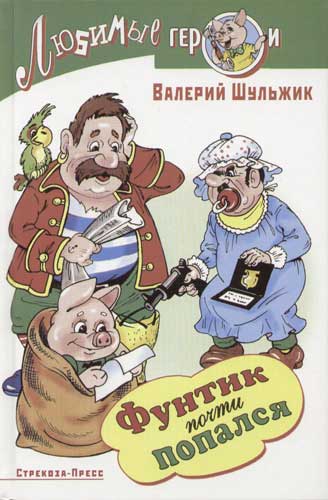 Успенский, Э. Зима в Простоквашино  / Эдуард Успенский.  – Москва : Самовар, 2001 . –  62 с. : ил. -  (Наши любимые мультфильмы)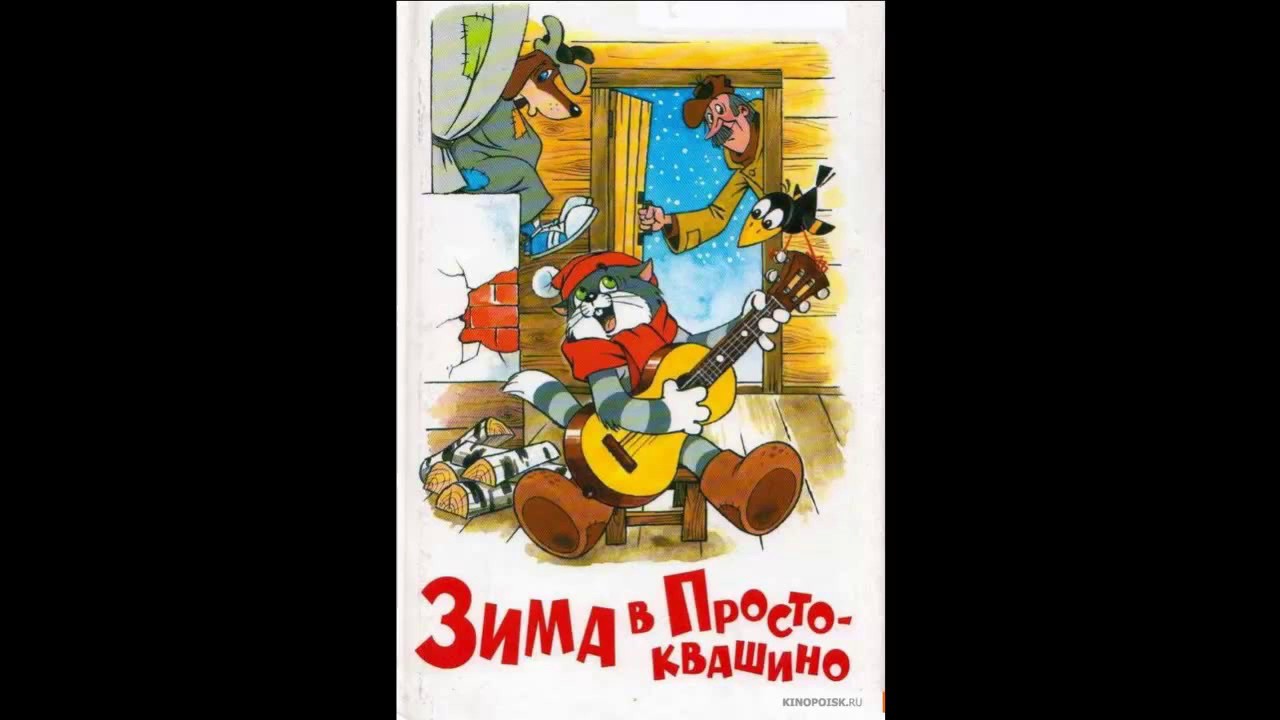 Энтин, Ю. Бу-ра-ти-но! И другие песенки  / Юрий      Энтин.  – Москва : Самовар, 2016 . –  46 с. : ил. -  (Любимые книги детства)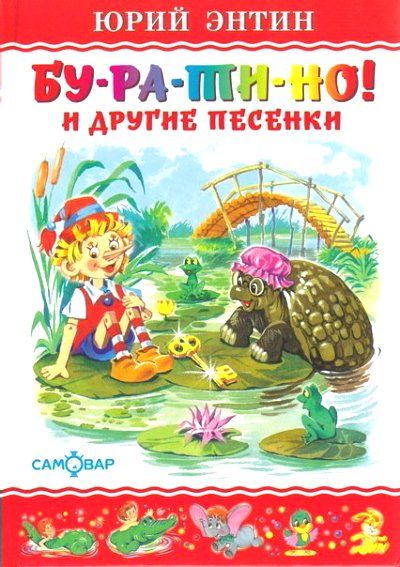 	Иванов, А.  Приключение Хомы  / Альберт Иванов.  – Москва : Планета детства, 2011 . –  47 с. : ил. -  (Союзмультфильм представляет)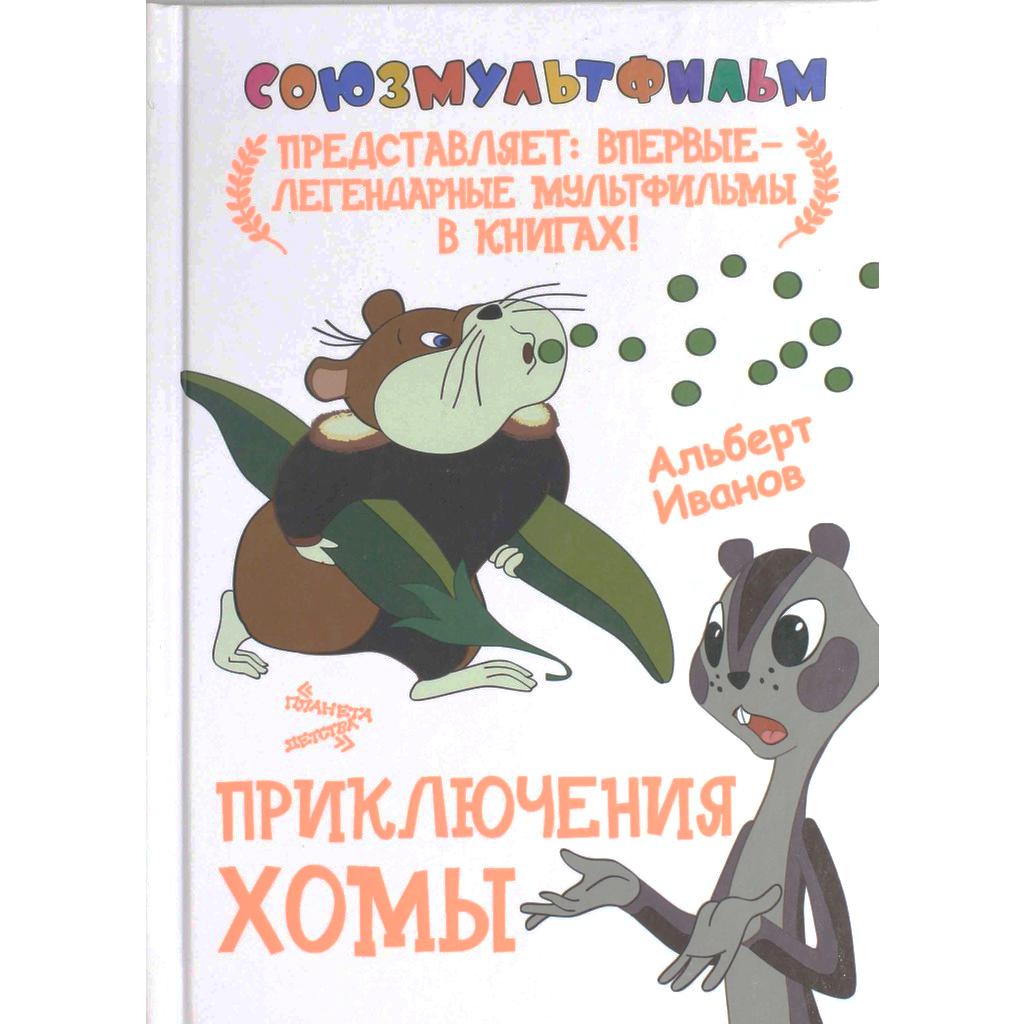 Зальтен, Ф. Бемби  / Феликс Зальтен.  – Москва : Стрекоза-пресс, 2001 . –  191 с. : ил. -  (Классика детям)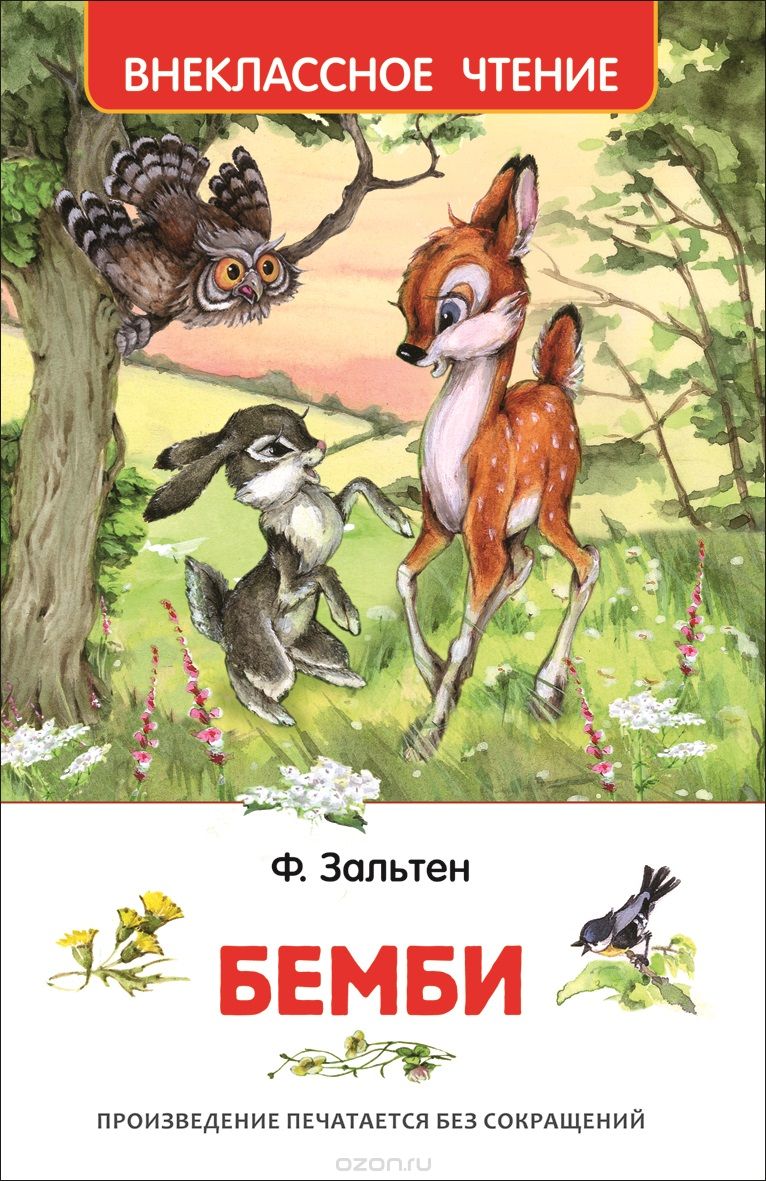 Сказки Г. остера.  – Москва : Планета детства, 2007 . –    110 с. : ил. 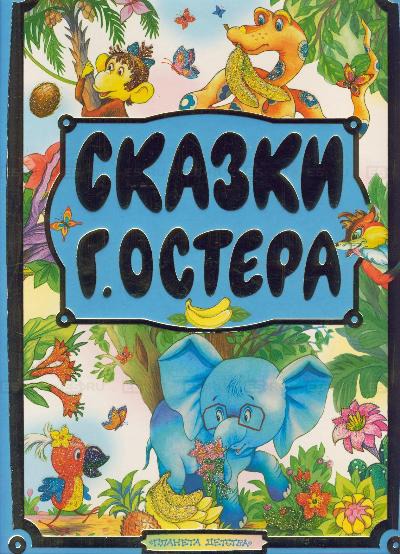 Александрова, Г.  Как Кузька хотел взрослым стать  /        Г. Александрова.  – Москва : Стрекоза-пресс, 2003 . –  62 с. : ил. -  (Библиотека школьника)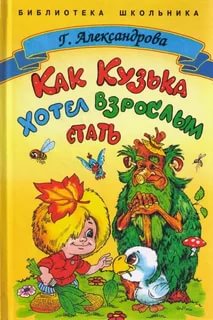 Александрова, Г.  Домовёнок Кузька и проказник Сенька  /        Г. Александрова.  – Москва : Стрекоза-пресс, 2003 . –  62 с. : ил. -  (Библиотека школьника)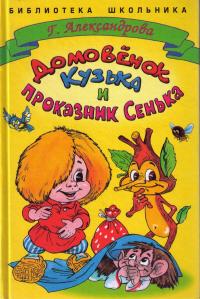 Коварная госпожа Беладонна с помощью пирата «Рваная майка» наконец-то поймала поросёнка Фунтика. Но его друзья разработали хитроумный план и… Что случилось дальше? Читайте и узнаете.Шарик купил себе на зиму вместо валенок кеды, Матроскин обозвал его балбесом, и друзья друг с другом не разговаривали. Дядя Федор тем временем ремонтировал с папой «запорожца», а маме все надоело.
А на Новый год папа с Федором решили поехать в Простоквашино проведать Шарика с Матроскиным, которые уже начали раздел имущества… Там все и встретили Новый Год — даже мама на лыжах приехала!В книге размещены самые любимые песенки детей!Серия «Союзмультфильм представляет» — это такие хитрые книги для тех, кто страстно любит смотреть мультики. Однако не всем детям разрешают сидеть перед телевизором с утра до вечера. Зато ни один родитель не запретит своему ребенку читать. Тем более такие яркие, красивые, умные и добрые книги, написанные лучшими детскими писателями и нарисованные великолепными художниками — мультипликаторами." — Всё верно… — задумался Хома. — Всё сходится. Только одно непонятно. Почему мне есть хочется, а?- Странно! — удивился Суслик".Для дошкольного возраста.Широко известная повесть-сказка об олененке Бемби, о жизни обитателей леса, о вторжении в их жизнь человека. Иллюстрации А.Никольской.В пересказе с немецкого Ю.М.Нагибина.В сказках Г. Остера живут разные звери - обыкновенные городские коты и собаки, экзотические обитатели зоопарка, лесные мышки-мишки-зайцы и даже африканские
удав, мартышка, слонёнок и попугай. Все они (даже удав) отличаются редкостным. дружелюбием, незлобивостью и сказочной доброжелательностью. При этом щенок готов поделиться с другом единственной сосиской,а мартышка признаёт только одно научное действие — сложение бананов в собственный животик. Впрочем, на неё никто не обижается, ведь у неё масса других достоинств!Сказочная повесть для младшего школьного возраста про домовенка Кузю. О том, как Кузька захотел повзрослеть, но столкнулся с большими проблемами.Приезжают гости. Одни — званые, а другие — не очень. Но домовенок Кузька сумеет подружиться со всеми!